 Принято на сессииСовета депутатов 31.01.2024г.Р Е Ш Е Н И Е         от 31.01.2024г.                   село Усть-Бюр                               № 4  О работе общественной Комиссии по делам несовершеннолетних и защите их прав на территории Усть-Бюрского сельсовета в 2023 году         Заслушав и обсудив информацию о работе общественной Комиссии по делам несовершеннолетних и защите их прав на территории Усть-Бюрского сельсовета в 2023 году, представленную секретарем общественной Комиссией по делам несовершеннолетних Ериной С.Б., в соответствии с Уставом муниципального образования Усть-Бюрский сельсовет, Совет депутатов Усть-Бюрского сельсоветаРЕШИЛ:1.  Информацию о деятельности общественной Комиссии по делам несовершеннолетних и защите их прав на территории Усть-Бюрского сельсовета в 2023 году принять к сведению и разместить на сайте администрации Усть-Бюрского сельсовета.2. Оценить работу общественной Комиссии по делам несовершеннолетних и защите их прав на территории Усть-Бюрского сельсовета в 2023 году   на «хорошо».3. Депутатам Совета депутатов Усть-Бюрского сельсовета продолжить профилактическую работу с несовершеннолетними, состоящими на разных видах контроля и проживающих на закрепленных за депутатами участках.  4. Направить данное решение в районную Комиссию по делам несовершеннолетних и защите их прав для принятия к сведению.5. Контроль за исполнением данного решения возложить на комиссию по законности и правопорядку (председатель Капустинская А.С.).  6.  Решение вступает в силу со дня его принятия.        Глава Усть-Бюрского сельсовета         Усть-Абаканского района:                                             /Е.А.Харитонова/ОТЧЕТо работе общественной Комиссии по делам несовершеннолетних и защите их прав на территории Усть-Бюрского сельсовета в 2023 году 	В целях повышения эффективности работы по профилактике детской безнадзорности и правонарушений несовершеннолетних в Администрации Усть-Бюрского сельсовета создана и действует Комиссия по делам несовершеннолетних и защите их прав.  Данная    комиссия (далее КДН) руководствуется в своей работе Конституцией Российской Федерации, Федеральным и республиканским законодательством, нормативно-правовыми актами органов исполнительной власти РФ, Республики Хакасия, направленными на защиту прав несовершеннолетних, Положением об общественной Комиссии по делам несовершеннолетних, нормативно-правовыми актами администрации Усть-Абаканского района.            В 2023 году в состав КДН входили 11 человек, под председательством  Лукошко А.А., директора МБОУ «Усть-Бюрская СОШ»; заместитель председателя – Руденко С.И., зам. директора по ВР МБОУ «Усть-Бюрская СОШ», секретарь комиссии – Ерина С.Б.. специалист 1 категории администрации и 8 членов комиссии.	Деятельность КДН при администрации Усть-Бюрского сельсовета осуществляется в соответствии с перспективным планом работы, который принимается на заседании Комиссии и утверждается председателем комиссии по делам несовершеннолетних.        За 12 месяцев 2023 года проведено 4 заседания (2022г. - 3), на которых рассматривались вопросы:		09.02.2023г. Анализ работы комиссии по делам несовершеннолетних администрации Усть-Бюрского сельсовета по профилактике безнадзорности и правонарушений несовершеннолетних в 2022 году (январь);Корректировка банка данных на несовершеннолетних, состоящих на учете в ОВД, УЗ, УСПН, семей, находящихся в социально-опасном положении;Организация профилактической работы с несовершеннолетними, состоящих на учете в КДН и ЗП и внутришкольном учете по профилактике правонарушений, в т. ч. заслушивание самоотчетов родителей и несовершеннолетних, состоящих на профилактическом учете.		28.06.2023г. Организация профилактической работы с несовершеннолетними, состоящих на учете в КДН и ЗП и внутришкольном учете по профилактике правонарушений, в т. ч. заслушивание самоотчетов родителей и несовершеннолетних, состоящих на профилактическом учете;О ходе реализации муниципальной целевой программы по профилактике правонарушений среди несовершеннолетних «Мой мир»;Подготовка детей дошкольного возраста к школе;Об организации летнего отдыха, досуга, занятости детей и подростков (в т.ч. трудоустройство), состоящих на учете в КДН и ЗП и из семей, находящихся в социально-опасном положении в 2023 году.		27.10.2023г. Об итогах летней оздоровительной компании 2023г. Состояние преступности среди несовершеннолетних в летний период 2023г.;Реализация права на образование несовершеннолетних, проживающих на территории Усть-Бюрского сельсовета;Организация профилактической работы с несовершеннолетними, состоящих на учете в КДН и ЗП и внутришкольном учете по профилактике правонарушений, в т. ч. заслушивание самоотчетов родителей и несовершеннолетних, состоящих на профилактическом учете.              25.12.2023г. Организация профилактической работы с несовершеннолетними, состоящих на учете в КДН и ЗП и внутришкольном учете по профилактике правонарушений, в т. ч. заслушивание самоотчетов родителей и несовершеннолетних, состоящих на профилактическом учете;Организация проведения ежегодной профилактической работы на предупреждение безнадзорности подростков и улучшение индивидуальной воспитательной работы с несовершеннолетними правонарушителями;Корректировка банка данных на несовершеннолетних, состоящих на учете в ОВД, УЗ, УСПН, семей, находящихся в социально-опасном положении.		На 01.01.2023г. на учете в ГДН (районная полиция) состояло 3 чел., на конец года 3 несовершеннолетних, в течение года было поставлено на учет 3 несовершеннолетних. За каждым подростком были закреплены шефы-наставники из числа депутатов Совета депутатов Усть-Бюрского сельсовета и классного руководителя МБОУ «Усть-Бюрская СОШ». В 2023г на контроле администрации Усть-Бюрского сельсовета состояло 8 несовершеннолетних. 		По состоянию на 01.01.2023 года в КДН состояло 12 семей:	- 6 семей, находящихся в социально-опасном положении (4 семей – 01.01.2022г.), 	- 6 семей на контроле администрации (8 семей – на 01.01.2022г.), 	- ни одной семьи с детьми от 0 до года. В данных семьях проживали 24 ребенка.         Специалистом администрации и социальным педагогом СОШ было проведены рейдовые мероприятия (31.01.2023г., 28.02.2023г., 19.04.2023г., 22.12.2023г., в результате рейдов посетили 40 семей, в них 123 ребенка):- с целью профилактических посещений семей «группы риска и семей, состоящих на контроле администрации и нуждающихся в патронаже  проведены профилактические беседы и вручены памятки под роспись: «Советы родителям по патриотическому воспитанию детей»; «Задачи патриотического воспитания»; «Правила поведения при пожаре»; «Памятка по пожарной безопасности для школьников»; «Меры пожарной безопасности в жилом секторе»; «Суицид можно предотвратить»; «Для предотвращения суицидов у детей взрослые могут сделать следующее:» «Памятка родителям «Как спасти ребенка от одиночества»; - «Чем опасен Сниффинг. Что делать родителям»; «Сниффинг»; «Признаки отравления газом из зажигалки»; «Является ли снюс наркотиком. Как действует снюс. Осторожно: снюс» (памятка для школьников); «Признаки употребление Спайсов. Последствие употребление Спайсов. Что такое Спайсы?» (памятка для родителей); «Умей сказать наркотикам «НЕТ!» (памятка для подростков);	 - с целью профилактики детской гибели на водных объектах, были проведены рейдовые мероприятия по выявлению несанкционированных и опасных мест для купания на водоеме озера Заливное (07.07.2023г., 15.07.2023г. 05.08.2023г.);	- с целью профилактических мероприятий специалистами администрации, медицинскими работниками посещались семьи, которые поступили жалобы в администрацию (09.01.2023г., 10.01.2023г. 03.02.2023г., 06.02.2023г., 09.02.2023г., 20.02.2023г., 06.03.2023г., 14.03.2023г., 27.03.2023г., 05.08.2023г. 07.08.2023г., 23.10.2023г., 27.10.2023г.)   в результате рейдов посетили 37 семей, в них 58 ребенка:        В течение 2023г. членами КДН, Главой Усть-Бюрского сельсовета и специалистами администрации проводились профилактические беседы:	-  с нерадивыми родителями, проведено 13 бесед. 	- по обеспечению безопасности дорожного движения профилактические беседы с родителями и несовершеннолетними, проведено - 14 чел.	В срочном порядке были помещены в районную больницу пгт. Усть-Абакана несовершеннолетние дети: 06.02.2023г. трое детей, 10.04.2023г. двое детей, 13.06.2023г. один ребенок.За 2023 год   в разные субъекты профилактики Усть-Абаканского района (КДН, ГДН, УСПН) было направлено 57 информационных писем: о проведенных мероприятиях профилактической направленности с семьями «группы риска», о родителях, не исполняющих своих обязанностей по содержанию и воспитанию несовершеннолетних детей. На районной КДНиЗП Усть-Абаканского района в 2023 году было рассмотрено 19 административных материала в отношении родителей, из них 9 предупреждений, на 9 человек наложен административный штраф, 1 освобожден от ответственности):-  статья 5.35 часть 1 «Неисполнение родителями или иными законными представителями несовершеннолетних обязанностей по содержанию и воспитанию несовершеннолетних» — 15 чел.;- статья 20.20 часть 1 «Потребление (распитие) алкогольной продукции в местах, запрещенных федеральным законом» 1 чел.;- статья 20.22 «Нахождение в состоянии опьянения несовершеннолетних, потребление (распитие) ими алкогольной и спиртосодержащей продукции» 1 чел.;- статья 19.16 ч. «Умышленная порча документа, удостоверяющего личность гражданина (паспорта), либо утрата документа, удостоверяющего личность гражданина (паспорта), по небрежности» 1 чел.;- статья 12.7 ч. 1 «Управление транспортным средством лицом, не имеющим соответствующего права» 1 чел.С целью организации эффективной работы по защите прав и интересов несовершеннолетних с участием субъектов системы профилактики проведены в 2023 году совместные рейдовые мероприятия (4 рейда, посещено 27 семей, в них 62 ребенка)                                                                                                                                                                                                                                                                                                                                                                                                                                                                                                                                                                                                                                                                                                                                                                                                                                                                                                                                               - рейд 09.02.2023г. инспектор ГДН, специалисты: УСПН, опеки Усть-Абаканского района, специалист администрации Усть-Бюрского сельсовета, социальный педагог СОШ (посещено 8 семей, в них 19 детей);- рейд 10.04.2023г. инспектор ГДН, специалисты администрации Усть-Бюрского сельсовета, медсестрой Усть-Бюрской врачебной амбулатории (посещена 1 семья, в ней 2 детей);- рейд 28.04.2023г. инспектор ГДН, специалисты: УСПН, психолог Усть-Абаканской РБ, специалист администрации Усть-Бюрского сельсовета (посещено 10 семей, в них 22 ребенка);- рейд 16.08.2023г. инспектор ГДН, специалисты: УСПН, опеки Усть-Абаканского района, специалист администрации Усть-Бюрского сельсовета, социальный педагог СОШ (посещено 8 семей, в них 19 детей).         		Основные задачи, стоящие перед комиссией на 2024 год:-  проведение профилактических мероприятий, направленных на снижение подростковой преступности, предупреждение безнадзорности несовершеннолетних;- реализация муниципальной целевой программы по профилактике правонарушений среди несовершеннолетних.Информацию подготовила: С.Б. Ерина, секретарь КДН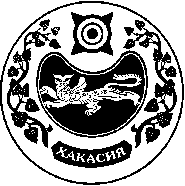     СОВЕТ ДЕПУТАТОВ   УСТЬ-БЮРСКОГО СЕЛЬСОВЕТА